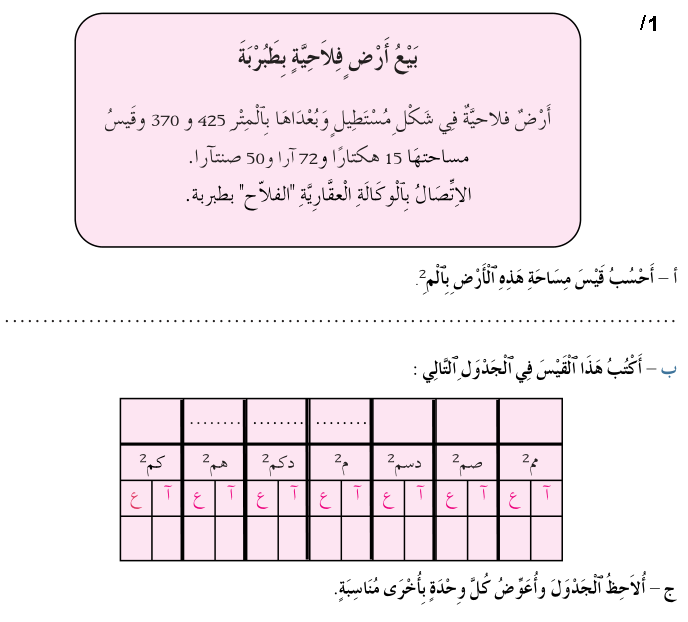 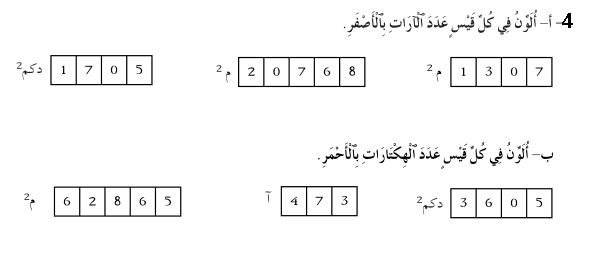 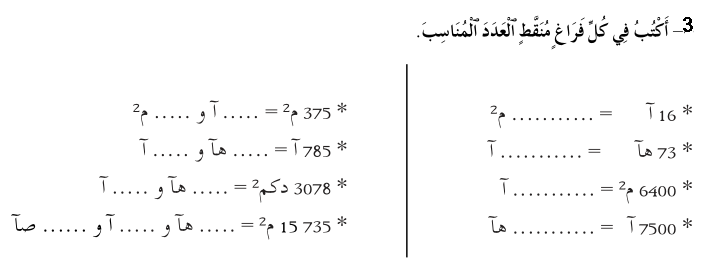 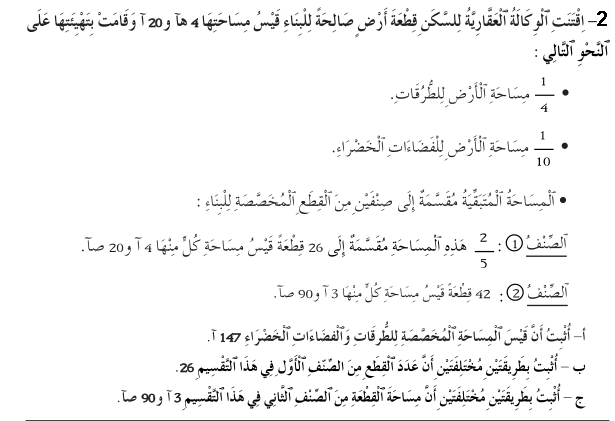 المدرسة الإبتدائيةبزاوية الحرثتمارين دعم وعلاج في الرياضيات-س6التصرف في وحدات قيس المساحةالمعلم: مفتاح رحال